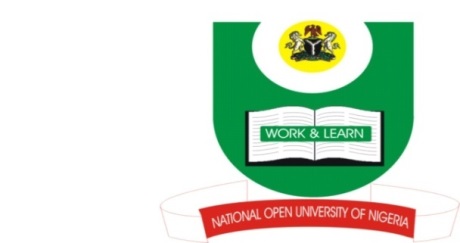 NATIONAL OPEN UNIVERSITY OF NIGERIAUniversity Village, Nnamdi Azikiwe Expressway, Plot 91, Cadastral Zone, Jabi, AbujaFaculty of Agricultural SciencesDepartment of Agricultural Economics And ExtensionSecond Semester POP Exam Question November, 2018Course: AEM 732: Women and Youth in Rural Development ProgrammesCredit Unit:        2Time Allowed:   2 Hours Instruction:        Answer question 1 and any other three (3) questions1a. Define rural development and outline the characteristics of the rural areas.	5marks  b. Clearly outline the programme of the post fourth plan period (1985 to date) for national         development.   5marks  c (i) List five (5) impact of globalization on rural in Nigeria.	2 ½ marks    (ii) Mention five types of cooperatives in the society.		2 ½ marks             =5marks  d (i) State five reasons why youth leaves for the urban areas.		2 ½ marks    (ii) Mention five (5) problems extension services are facing in developing countries. 2 ½ marks  =5 marks  e. Define credit cooperatives and outline the three (3) main purposes why cooperatives need funds.										5marks	Total=25marks.2a. As a developmental programmer, what steps to be taken into consideration to sustain the rural youth         in the rural areas? Identify five (5) only.           10marks.  b. “Education” is said to be the answer to rural youth empowerment and employment that pays well,            clearly enumerate five (5) ways in which it can be done or achieve.	5marks Total  =15marks3a. “The world Bank stated that a country with more educated girls and women is not only healthier, but         wealthier”. Clearly point out the hindrances to this reality in developing countries.   9marks		   b. Identify the areas of United Nation World Programme for youth in 1965 as “fields of actions” for improving the lives of rural youth.	6marks			Total = 15marks4a. What are the (5) demerits of partnership business?	10marks.  b. Mention five (5) general features of small business.	5marks.       Total = 15marks5a. As youth who wants to set up a small business in your village, outline the factors that would be taken       into consideration before the take-off.	12marks.   b. List the three (3) types of partnership business you have studied.	3marks. Total=15marks.6a. Discuss the negative role played by inadequacy of skilled workers as challenge to rural development.						8marks  b. Briefly explain the benefits of rural development programme in the area of improved health care to the         society.			7 marks                                                Total = 15marks